Проект. Срок антикоррупкционной экспертизы 3 дняИВАНОВСКАЯ ОБЛАСТЬАДМИНИСТРАЦИЯ ЮЖСКОГО МУНИЦИПАЛЬНОГО РАЙОНАПОСТАНОВЛЕНИЕ                                            от                                   № г. ЮжаО внесении изменений в постановление Администрации Южского муниципального района № 1328-п от 26.12.2017 «Об утверждении муниципальной программы«Оказание поддержки общественным объединениям ветеранов, инвалидов и другим маломобильным группам населенияЮжского муниципального района»В соответствии со статьей 179 Бюджетного кодекса Российской Федерации, постановлением Администрации Южского муниципального района от 19.10.2016 № 680-п «Об утверждении Порядка разработки, реализации и оценки эффективности муниципальных программ Южского муниципального района и Южского городского поселения и отмене постановлений  Администрации Южского муниципального района от 02.09.2013 № 719 – п и Администрации Южского городского поселения от 06.09.2013 № 490», Администрация Южского муниципального района                 п о с т а н о в л я е т:Внести в постановление Администрации Южского муниципального района № 1328-п от 26.12.2017 «Об утверждении муниципальной программы «Оказание поддержки общественным объединениям ветеранов, инвалидов и другим маломобильным группам населения Южского муниципального района» (далее – Постановление), следующие изменения:- в муниципальной программе «Оказание поддержки общественным объединениям ветеранов, инвалидов и другим маломобильным группам населения Южского муниципального района» (далее – Программа), являющейся приложением к постановлению:1.1. Строку девятую таблицы раздела 1 «Паспорт муниципальной программы «Оказание поддержки общественным объединениям ветеранов, инвалидов и другим маломобильным группам населения Южского муниципального района» изложить в новой редакции: 1.2. Приложение №2 к программе изложить в новой редакции:                                                                 «Приложение №2 к муниципальной программе«Оказание поддержки общественным                    объединениям ветеранов, инвалидов и другим маломобильным группам населения Южского муниципального района»Подпрограмма«Привлечение и закрепление медицинских кадровв Южском муниципальном районе»1.Паспорт подпрограммы2.Характеристика основных мероприятий подпрограммыКачество медицинской помощи и ее доступность определяется не только адекватностью организационных форм, состоянием материально-технической базы здравоохранения, но и наличием квалифицированных специалистов.Медицинские кадры, являясь главной, наиболее ценной и значимой частью здравоохранения, в конечном итоге обеспечивают результативность и эффективность деятельности не только всей системы здравоохранения в целом, но и отдельных структурных подразделений.Основными причинами оттока молодых кадров являются низкий уровень заработной платы и необеспеченность жильем.В течение многих лет в Южской ЦРБ отсутствуют врачи отоларинголог, анестезиолог-реаниматолог, дерматовенеролог, не хватает рентгенологов, стоматологов, онколога. Неблагоприятная динамика возрастного состава имеющихся врачебных кадров. Имеются прогнозы возникновения в ближайшие годы дефицита еще по ряду врачебных специальностей.Отмена обязательного государственного распределения изменила принципы оформления на работу молодых специалистов-врачей в учреждения здравоохранения района и области. Действующая на сегодняшний день система договорной формы подготовки врачей является малоэффективной ввиду того, что не предусматривает какой-либо социальной защищенности студентов и в будущем молодых специалистов, ответственности подготовленных специалистов перед направившим их ЛПУ.Оказание социальной поддержки студентам, обучающимся в медицинских ВУЗах по целевым направлениям, формирование благоприятных условий для профессиональной деятельности молодых специалистов, выплата «подъемных» и иных стимулирующих надбавок, и, конечно же, обеспечение молодых специалистов благоустроенным жильем будут являться стимулом для трудоустройства и дальнейшей работы в муниципальном учреждении здравоохранения «Южская ЦРБ».Основное мероприятие: «Содействие в привлечении квалифицированных медицинских кадров в соответствии с потребностями Южского муниципального района». Реализация основного мероприятия предполагает выполнение следующих мероприятий:- «Привлечение молодых врачебных кадров в район путем создания мотивационных механизмов и методов стимулирования» - обеспечение выплаты единовременного пособия молодым специалистам (в возрасте до 35 лет) при поступлении на работу в ОБУЗ «Южская ЦРБ».	Исполнитель: Отдел бухгалтерского учета администрации Южского муниципального района.         Срок реализации: 2018-2021 г.г.- «Помощь в адаптации на новом месте жительства путем содействия в решении жилищных вопросов и обеспечении врачебных кадров жильем» - выплаты стимулирующих пособий специалистам в течение 2-х лет с момента поступления на работу в ОБУЗ «Южская ЦРБ».	Исполнитель: Отдел бухгалтерского учета администрации Южского муниципального района.         Срок реализации: 2018-2021 г.г.- «Организация целевого обучения и социальной поддержки студентов медицинских Вузов в соответствии с потребностью системы здравоохранения» -выплаты стипендии на 5-6 году обучения на условиях целевого приема студентам медицинских Вузов.	Исполнитель: Отдел бухгалтерского учета администрации Южского муниципального района.	Срок реализации: 2018-2021 г.г.- «Привлечение специалистов в сфере здравоохранения Южского муниципального района, впервые приступивших к медицинской деятельности на территории Южского муниципального района»Исполнитель: Отдел бухгалтерского учета администрации Южского муниципального района.	Срок реализации: 2018-2021 г.г.3.Целевые индикаторы (показатели) подпрограммыОтчетные значения целевого индикатора (показателя) определяются по данным учета, осуществляемого администрацией Южского муниципального района.Оценка плановых значений индикатора (показателя) дана с учетом возможного финансирования за счет средств бюджета Южского муниципального района.Ресурсное обеспечение подпрограммы, рублейПриложение №1к подпрограмме «Привлечение и закрепление медицинских кадровв Южском муниципальном районе»Порядокосуществления единовременных выплат молодым специалистам - врачам в сфере здравоохранения Южского муниципального района1. Единовременная денежная выплата молодым специалистам – врачам (далее – Специалист) осуществляется за счет средств бюджета Южского муниципального района, предусмотренных в рамках реализации мероприятий подпрограммы «Привлечение и закрепление медицинских кадров в Южском муниципальном районе» муниципальной программы «Оказание поддержки общественным объединениям ветеранов, инвалидов и другим маломобильным группам населения Южского муниципального района» 2. Единовременная выплата выплачивается Специалисту (в возрасте до 35 лет) в размере 30 000 рублей однократно при поступлении на работу в 2019 году в областное бюджетное учреждение здравоохранения "Южская ЦРБ" (далее - ОБУЗ "Южская ЦРБ").3. Единовременная выплата производится при условии заключения Специалистом с Администрацией Южского муниципального района соглашения о представлении выплаты, согласно которого Специалист обязуется отработать в ОБУЗ "Южская ЦРБ" по заявленной специальности не менее трех лет.4. В период работы не входит период нахождения Специалиста в отпуске по уходу за ребенком до достижения им возраста трех лет, период срочной службы в Вооруженных Силах Российской Федерации.5. В случае увольнения Специалиста до истечения трех лет работы в ОБУЗ «Южская ЦРБ» единовременная выплата подлежит возврату в бюджет Южского муниципального района в полном размере в течение 30 дней со дня по основаниям увольнения (за исключением случаев прекращения трудового договора, предусмотренного пунктом 8 части первой статьи 77, пунктами 1,2 и 4 части первой статьи 81, пунктами 1,2,5,6 и 7 части первой статьи 83 Трудового кодекса Российской Федерации).6. Для заключения Соглашения и осуществления единовременной выплаты Специалист предоставляет в Администрацию Южского муниципального района следующие документы:- заявление;-  копию паспорта;- банковские реквизиты получателя для перечисления единовременной денежной выплаты;- копию ИНН;- копию СНИЛС;- копию трудового договора с ОБУЗ «Южская ЦРБ»;- выписку из трудовой книжки, содержащую запись о трудоустройстве в ОБУЗ «Южская ЦРБ» и согласие на обработку персональных данных.7. Администрация Южского муниципального района в течение 30 календарных дней с момента получения заявления заключает со Специалистом Соглашение по типовой форме в соответствии с приложением №1 к настоящему порядку.8.  Единовременная выплата производится в течение 30 рабочих дней с даты заключения Соглашения.Приложение №1 к Порядку осуществления единовременных выплат молодым специалистам в сфере здравоохранения Южского муниципального районаТиповое соглашениео предоставлении единовременной выплаты"__" ____________ 20__ годаГражданин(ка) ______________________, именуемый(ая) в дальнейшем "Специалист" и Администрация Южского муниципального района _______________________________ в лице главы Южского муниципального района действующего на основании Устава Южского муниципального района, именуемая в дальнейшем "Администрация", вместе именуемые в дальнейшем "Стороны", заключили настоящее соглашение о нижеследующем:I. Цель соглашенияЦелью настоящего соглашения является предоставление единовременной выплаты Специалисту, принятому на работу в ОБУЗ "Южская ЦРБ" и заключившему настоящее соглашение, в рамках реализации муниципальной программы «Оказание поддержки общественным объединениям ветеранов, инвалидов и другим маломобильным группам населения Южского муниципального района» (далее - Программа).II. Единовременная выплатаЕдиновременная выплата Специалисту в сумме 30 000 рублей перечисляется в течение 30 рабочих дней с момента заключения соглашения по банковским реквизитам, указанных в разделе VII настоящего Соглашения.III. Права и обязанности Сторон3.1.Специалист имеет право:3.1.1. досрочно расторгнуть настоящее Соглашение и уволиться по собственному желанию из ОБУЗ «Южская ЦРБ», возвратив при этом в течение 30 дней со дня увольнения единовременную выплату в бюджет Южского муниципального района.3.2. Специалист обязан:3.2.1. Работать в ОБУЗ "Южская ЦРБ" не менее 3 лет по специальности _____________________ со дня заключения Соглашения.3.2.2. Возвратить единовременную выплату в бюджет Южского муниципального района в течении 30 дней в случае увольнения его из ОБУЗ «Южская ЦРБ» (за исключением случаев прекращения трудового договора по основаниям, предусмотренным пунктом 8 части первой статьи 77, пунктами 1,2, и 4 части первой статьи 81, пунктами 1,2,5,6 и 7 части первой статьи 83 Трудового кодекса Российской Федерации).3.3. Администрация имеет право:3.3.1. Запрашивать информацию о трудоустройстве Специалиста в ОБУЗ "Южская ЦРБ".3.4. Администрация Южского муниципального района обязана:3.4.1. Произвести единовременную выплату Специалисту.IV. Ответственность Сторон4.1. В случае нарушения положений настоящего соглашения Стороны несут ответственность в соответствии с действующим законодательством.4.2. Стороны освобождаются от ответственности за частичное или полное неисполнение обязательств по настоящему соглашению, если оно явилось следствием обстоятельств непреодолимой силы, возникших после заключения настоящего соглашения, которые Стороны не могли предвидеть, предотвратить разумными мерами.V. Изменение и расторжение соглашения5.1. Настоящее соглашение может быть изменено либо дополнено по соглашению Сторон. Все изменения и дополнения оформляются письменно и являются неотъемлемой частью настоящего соглашения.VI. Заключительные положения6.1. Настоящее соглашение вступает в силу со дня его подписания Сторонами.VII. Банковские реквизиты. Подписи СторонПодпись _________________                           Подпись _____________________М.п.                                        М.п»Приложение №2 кПорядку осуществления единовременных выплат молодым специалистам в сфере здравоохранения Южского муниципального районаСогласие на обработку персональных данныхЯ, __________________________________________________________________       (фамилия, имя, отчество полностью)в соответствии со ст. 9 Федерального закона от 27 июля 2006 г. № 152-ФЗ "О персональных данных" в целях обеспечения соблюдения законов и иных нормативных правовых актовнастоящим даю согласие Администрации Южского муниципального района, расположенной по адресу: 155630, Ивановская область, г. Южа, ул. Пушкина, д. 1, на обработку (в том числе в электронной форме) моих персональных данных, а именно на совершение действий, предусмотренных п. 3 ст. 3 Федерального закона от 27 июля 2006 г. № 152-ФЗ "О персональных данных".Перечень моих персональных данных, на обработку которых я даю согласие:- фамилия, имя, отчество;- пол, возраст;- дата и место рождения;- паспортные данные;- адрес регистрации по месту жительства и адрес фактического проживания;- номера телефонов (домашний, мобильный);- данные документов об образовании, квалификации, профессиональной подготовке, сведения о повышении квалификации;- сведения, внесенные в трудовую книжку, в том числе о трудовом стаже, предыдущих местах работы;- СНИЛС;- ИНН;- Банковские реквизиты;- данные трудового договора;- информация о приеме, переводе, увольнении и иных событиях, относящихся к моей трудовой деятельности.Настоящее согласие действует в течение всего срока действия соглашения о предоставлении единовременной выплаты. Настоящее согласие может быть в любое время отозвано мной в письменной форме.Приложение №2к подпрограмме «Привлечение и закрепление медицинских кадровв Южском муниципальном районе»Порядок предоставления мер социальной поддержки специалисту-врачу, впервые приступившему к медицинской деятельности на территории Южского муниципального района, работающему в ОБУЗ «Южская ЦРБ» 1. Предоставление мер социальной поддержки представляет собой единовременную денежную выплату специалистам в сфере здравоохранения Южского муниципального района, впервые приступившим к медицинской деятельности на территории Южского муниципального района осуществляется за счет средств бюджета Южского муниципального района, предусмотренных в рамках реализации мероприятий подпрограммы «Привлечение и закрепление медицинских кадров в Южском муниципальном районе» муниципальной программы «Оказание поддержки общественным объединениям ветеранов, инвалидов и другим маломобильным группам населения Южского муниципального района» 2. Единовременная денежная выплата выплачивается специалисту-врачу, впервые приступившему к медицинской деятельности на территории Южского муниципального района в размере 30000 рублей однократно при поступлении на работу в областное бюджетное учреждение здравоохранения "Южская ЦРБ" (далее - ОБУЗ "Южская ЦРБ").3. Единовременная денежная выплата назначается и выплачивается специалистам, поступившим на работу в ОБУЗ "Южская ЦРБ" с 01.01.2019 года.4. Принятый работник обязуется отработать в ОБУЗ «Южская ЦРБ» по заявленной специальности не менее трех лет.5. В период отработки не входит период нахождения специалиста в отпуске по уходу за ребенком до достижения им возраста трех лет. 	6. В случае увольнения специалиста по собственному желанию до истечения трех лет работы единовременная выплата подлежат возврату в бюджет Южского муниципального района в полной сумме.7. Для осуществления единовременной выплаты специалист предоставляет в Администрации Южского муниципального района следующие документы:-ксерокопию паспорта,-реквизиты расчетного счета получателя единовременной выплаты,-заявление на получение единовременной выплаты,-копию трудового договора с ОБУЗ «Южская ЦРБ»,-выписку из трудовой книжки,-согласие на обработку персональных данных.	8. Администрация Южского муниципального района в течении 30 календарных дней с момента получения заявления заключает соглашение со специалистом и в течении 30 рабочих дней осуществляет перечисление единовременной выплаты специалисту на расчетный счет.Приложение №1 к Порядку предоставления мер социальной поддержкиспециалисту-врачу, впервые приступившему кмедицинской деятельности на территории Южского муниципального района,работающему в ОБУЗ «Южская ЦРБ» Типовое соглашениео предоставлении мер социальной поддержки специалисту-врачу, впервые приступившему к медицинской деятельности на территории Южского муниципального района, работающему в ОБУЗ "Южская ЦРБ""__" ____________ 20__ годаГражданин(ка) ______________________, именуемый(ая) в дальнейшем "Специалист", Администрация Южского муниципального района, в лице Главы Южского муниципального района, действующего на основании Устава Южского муниципального района, именуемая в дальнейшем "Администрация", вместе именуемые в дальнейшем "Стороны", заключили настоящее соглашение о нижеследующем:I. Цель соглашенияЦелью настоящего соглашения является предоставление мер единовременной социальной поддержки Специалисту, впервые приступившему к медицинской деятельности на территории Южского муниципального района и принятому на работу в ОБУЗ "Южская ЦРБ», заключившему настоящее соглашение, в рамках реализации муниципальной программы «Оказание поддержки общественным объединениям ветеранов, инвалидов и другим маломобильным группам населения Южского муниципального района» (далее - Программа).II. Обязательства Сторон2.1. Специалист:2.1.1. Заключает трудовой договор с работодателем - ОБУЗ "Южская ЦРБ".2.1.2. Предоставляет в Администрацию копию трудового договора.2.1.2. Обязуется проработать в ОБУЗ "Южская ЦРБ" не менее 3 лет.2.3. Администрация:2.3.1. Запрашивает информацию о молодом Специалисте в ОБУЗ "Южская ЦРБ".2.3.2. Заключает соглашение на предоставление мер единовременной социальной поддержки Специалисту, впервые приступившему к медицинской деятельности на территории Южского муниципального района и принятому на работу в ОБУЗ "Южская ЦРБ»;2.3.2. Производит единовременную выплату Специалисту однократно при поступлении на работу в ОБУЗ Южская ЦРБ".III. Ответственность Сторон3.1. В случае нарушения положений настоящего соглашения Стороны несут ответственность в соответствии с действующим законодательством.3.2. Стороны освобождаются от ответственности за частичное или полное неисполнение обязательств по настоящему соглашению, если оно явилось следствием обстоятельств непреодолимой силы, возникших после заключения настоящего соглашения, которые Стороны не могли предвидеть, предотвратить разумными мерами.IV. Изменение и расторжение соглашения4.1. В случае неисполнения одной из Сторон обязательств по настоящему соглашению настоящее соглашение может быть расторгнуто в установленном порядке с предварительным уведомлением Сторон в отношении Специалиста с возможной выплатой суммы за неотработанное время в соответствии с п. 2.1.2 настоящего соглашения.4.2. Настоящее соглашение может быть изменено либо дополнено по соглашению Сторон. Все изменения и дополнения оформляются письменно и являются неотъемлемой частью настоящего соглашения.V. Заключительные положения5.3. Настоящее соглашение вступает в силу со дня его подписания Сторонами.VI. Подписи Сторон Наименование, реквизиты Администрации   Паспортные данные Специалиста __________________________________         ______________________ Подпись _________________                           Подпись _____________________ печатьПриложение №2 к Порядку предоставления мер социальной поддержкиспециалисту-врачу, впервые приступившему кмедицинской деятельности на территории Южского муниципального района,работающему в ОБУЗ «Южская ЦРБ» Согласие на обработку персональных данныхЯ, __________________________________________________________________       (фамилия, имя, отчество полностью)в соответствии со ст. 9 Федерального закона от 27 июля 2006 г. № 152-ФЗ "О персональных данных" в целях обеспечения соблюдения законов и иных нормативных правовых актовнастоящим даю согласие Администрации Южского муниципального района, расположенной по адресу: 155630, Ивановская область, г. Южа, ул. Пушкина, д. 1, на обработку (в том числе в электронной форме) моих персональных данных, а именно на совершение действий, предусмотренных п. 3 ст. 3 Федерального закона от 27 июля 2006 г. № 152-ФЗ "О персональных данных".Перечень моих персональных данных, на обработку которых я даю согласие:- фамилия, имя, отчество;- пол, возраст;- дата и место рождения;- паспортные данные;- адрес регистрации по месту жительства и адрес фактического проживания;- номера телефонов (домашний, мобильный);- данные документов об образовании, квалификации, профессиональной подготовке, сведения о повышении квалификации;- сведения, внесенные в трудовую книжку, в том числе о трудовом стаже, предыдущих местах работы;- СНИЛС;- ИНН;- Банковские реквизиты;- данные трудового договора;- информация о приеме, переводе, увольнении и иных событиях, относящихся к моей трудовой деятельности.Настоящее согласие действует в течение всего срока действия соглашения о предоставлении единовременной выплаты. Настоящее согласие может быть в любое время отозвано мной в письменной форме.Опубликовать настоящее постановление в официальном издании «Правовой Вестник Южского муниципального района» и на официальном сайте Южского муниципального района в информационно – телекоммуникационной сети «Интернет».Глава Южского муниципального района                                 В.И. Оврашко«Объемы ресурсного обеспечения программыОбщий объем бюджетных ассигнований: 2018 год –222 000,00 руб.;2019 год –408 630,00 руб., 2020 год –244 800,00 руб.,2021 год –244 800,00 руб.,- бюджет Южского муниципального района:2018 год -  222 000,00 руб.;2019 год – 408 630,00 руб.,год – 244 800,00 руб.,2021год – 244 800,00 руб.»Наименование подпрограммыПривлечение и закрепление медицинских кадров в Южском муниципальном районеСрок реализации подпрограммы2018-2021 годыОтветственный исполнитель подпрограммыАдминистрация Южского муниципального района в лице отдела по делам культуры Исполнители основных мероприятийАдминистрация Южского муниципального района в лице отдела бухгалтерского учетаЦель (цели) подпрограммыСодействие в привлечении квалифицированных медицинских кадров в соответствии с потребностями Южского муниципального района Задачи подпрограммы1.Привлечение молодых врачебных кадров в район путем создания мотивационных механизмов и методов стимулирования;2.Помощь в адаптации на новом месте жительства путем содействия в решении жилищных вопросов и обеспечении врачебных кадров жильем3. Привлечение специалистов в сфере здравоохранения Южского муниципального района, впервые приступивших к медицинской деятельности на территории Южского муниципального районаОбъем ресурсного обеспеченияОбщий объем бюджетных ассигнований:2018 год- 0,00 руб.; 2019 год- 90 000,00 руб.;2020 год- 0,00 руб.;2021 год – 0,00 руб.- бюджет Южского муниципального района2018 год- 0,00 руб.;2019 год- 90 000,00 руб.;2020 год- 0,00 руб.;2021 год – 0,00 руб.Ожидаемые результаты реализации подпрограммыУдовлетворение потребности здравоохранения Южского муниципального района в квалифицированных кадрах№ п/пНаименование целевого индикатора (показателя)Ед.измЗначения целевых индикаторов (показателей)Значения целевых индикаторов (показателей)Значения целевых индикаторов (показателей)Значения целевых индикаторов (показателей)Значения целевых индикаторов (показателей)№ п/пНаименование целевого индикатора (показателя)Ед.изм2017 год2018год2019год2020год2021год1Количество привлеченных медицинских кадров, при оказании содействия за счет средств бюджета Южского муниципального районаед.00323№ п/пНаименование мероприятия/Источник ресурсного обеспеченияИсполнитель2018 год2019год2020год2021годПодпрограмма, всегоПодпрограмма, всего0,0090 000,000, 000, 00Бюджетные ассигнованияБюджетные ассигнования0,0090 000,000, 000, 00- бюджет Южского муниципального района- бюджет Южского муниципального района0,0090 000,000, 000, 001.Основное мероприятие «Содействие в привлечении квалифицированных медицинских кадров в соответствии с потребностями Южского муниципального района»1.Основное мероприятие «Содействие в привлечении квалифицированных медицинских кадров в соответствии с потребностями Южского муниципального района»АдминистрацияЮжскогомуниципальногорайона в лице отделабухгалтерскогоучета0,0090 000,000,000,00Бюджетные ассигнованияБюджетные ассигнованияАдминистрацияЮжскогомуниципальногорайона в лице отделабухгалтерскогоучета0,0090 000,000,000,00- бюджет Южского муниципального района- бюджет Южского муниципального районаАдминистрацияЮжскогомуниципальногорайона в лице отделабухгалтерскогоучета0,0090 000,000,000,001.1.Привлечение молодых врачебных кадров в район путем создания мотивационных механизмов и методов стимулированияАдминистрацияЮжскогомуниципальногорайона в лице отделабухгалтерскогоучета0,0090 000,000,000,001.1.Бюджетные ассигнованияАдминистрацияЮжскогомуниципальногорайона в лице отделабухгалтерскогоучета0,0090 000,000, 000, 001.1.- бюджет Южского муниципального районаАдминистрацияЮжскогомуниципальногорайона в лице отделабухгалтерскогоучета0,0090 000,000, 000, 001.2.Помощь в адаптации на новом месте жительства путем содействия в решении жилищных вопросов и обеспечении врачебных кадров жильемАдминистрацияЮжскогомуниципальногорайона в лице отделабухгалтерскогоучета0,0000,000,000,001.2.Бюджетные ассигнованияАдминистрацияЮжскогомуниципальногорайона в лице отделабухгалтерскогоучета0,000, 000, 000, 001.2.- бюджет Южского муниципального районаАдминистрацияЮжскогомуниципальногорайона в лице отделабухгалтерскогоучета0,000, 000, 000, 001.3.«Привлечение специалистов в сфере здравоохранения Южского муниципального района, впервые приступивших к медицинской деятельности на территории Южского муниципального района»АдминистрацияЮжскогомуниципальногорайона в лице отделабухгалтерскогоучета0,000,000,000,001.3.Бюджетные ассигнованияАдминистрацияЮжскогомуниципальногорайона в лице отделабухгалтерскогоучета0,000,000,000,001.3.- бюджет Южского муниципального районаАдминистрацияЮжскогомуниципальногорайона в лице отделабухгалтерскогоучета0,000,000,000,00Администрация Южского муниципального района Юридический адрес: 155630 г. Южа ул. Пушкина д. 1 Адрес местонахождения: 155630 г. Южа ул. Пушкина д. 1, Тел.:8(49347)225-05, факс: 225-04 E-mail: yuzhaadm@yuzha.ru, ИНН/КПП 3726001024/ 372601001, Р/сч N 40204810200000000052, Отделение Иваново, БИК 042406001, ОКТМО24635101ОКПО 04027237Гражданин(ка): Адрес проживания:Паспорт   серия номер, когда выдан, кемИНН:Банковские реквизиты: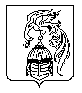 